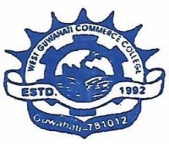 MALIGAON, BARIPARA, PANDAV NAGAR, GUWAHATI-12Email: wgcc1992@gmail.com                 Website: wgccguwahati.in                Phone : 913613514592Ref.No.: WGCC/MC/OFFICE/NOTICE/TENDER/006/2023                                   Date:04/03/2023                          Tender NoticeSealed tenders of Venial Pasting Card Board, Wood Card Board, Flex Board, etc. from various parties are invited at West Guwahati Commerce College, Boripara, Maligaon, Guwahati-12 on or before 10th March 2023.Tender paper may be submitted to the Principal.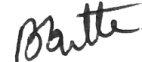 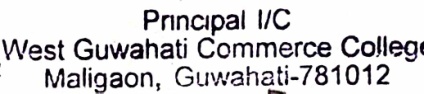                                         (Bhabananda Dutta)               Principal I/C & Secretary                  West Guwahati Commerce College.                                                                                          Maligaon,Baripara, Guwahati-12